Publicado en  el 23/01/2017 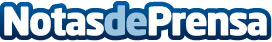 Oberta la preinscripció del Màster de Direcció Pública organitzat per l'EAPC i la UOCEl termini de preinscripció al Màster de Direcció Pública organitzat per l’Escola d’Administració Pública de Catalunya (EAPC) i la Universitat Oberta de Catalunya (UOC) resta obert a partir d’avui i fins el proper 19 de febrerDatos de contacto:Nota de prensa publicada en: https://www.notasdeprensa.es/oberta-la-preinscripcio-del-master-de-direccio Categorias: Cataluña Universidades http://www.notasdeprensa.es